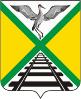 СОВЕТ МУНИЦИПАЛЬНОГО РАЙОНА«ЗАБАЙКАЛЬСКИЙ РАЙОН»РЕШЕНИЕп.г.т. Забайкальск21 декабря 2018года                                                            №203Изучив  и  рассмотрев информационное письмо от 03.12.2018 года № 07-23а-2018/3925 Совет муниципального района «Забайкальский район вернулся к рассмотрению   протестаЗаместителя прокурора Забайкальского района от 03.08.2018 года№07-23а-2018/2334 на решение Совета муниципального района «Забайкальский район» от 03.11.2017№106 «О передаче части полномочий муниципальным районом «Забайкальский район» сельскому поселению «Абагайтуйское» руководствуясь Уставом муниципального района «Забайкальский район» Забайкальского края, Совет муниципального района «Забайкальский район» решил:Для принятия решения необходима дополнительная  информации.Поручить комитетупо вопросам экономической и налоговой политике, бюджету, транспорту, строительству, связи Совета муниципального района «Забайкальский район»направить запросы:В Законодательное Собрание Забайкальского края.В Управление по развитию местного самоуправления Губернатора Забайкальского края (для правовой экспертизы с нормами действующего законодательства в решении Совета муниципального района «Забайкальский район».Государственную Думу Российской Федерации в (комитет Государственной Думы по федеративному устройству и вопросам местного самоуправления).2.4.В Департамент государственного имущества и земельных отношений Забайкальского края. 3.После получения ответов на запросы вернуться к рассмотрению протеста. 4.Направить настоящее решение в прокуратуру Забайкальского района. 5.Настоящее решение вступает в силу после его подписания.Председатель Совета муниципального района«Забайкальский район»                                                                     В.И.Сигунова